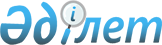 О внесении изменения в решение Мунайлинского районного маслихата от 21 августа 2015 года № 36/383 "О повышении базовых ставок земельного налога и ставок единого земельного налога на не используемые в соответствии с земельным законодательством Республики Казахстан земли сельскохозяйственного назначения в Мунайлинском районе"
					
			Утративший силу
			
			
		
					Решение Мунайлинского районного маслихата Мангистауской области от 7 июня 2019 года № 42/410. Зарегистрировано Департаментом юстиции Мангистауской области 18 июня 2019 года № 3931. Утратило силу решением Мунайлинского районного маслихата Мангистауской области от 16 апреля 2021 года № 3/20
      Сноска. Утратило силу решением Мунайлинского районного маслихата Мангистауской области от 16.04.2021 № 3/20 (вводится в действие по истечении десяти календарных дней после дня его первого официального опубликования).
      В соответствии с Кодексом Республики Казахстан от 25 декабря 2017 года "О налогах и других обязательных платежах в бюджет (Налоговый кодекс)" и Законом Республики Казахстан от 6 апреля 2016 года "О правовых актах", Мунайлинский районный маслихат РЕШИЛ:
      1. Внести в решение Мунайлинского районного маслихата от 21 августа 2015 года №36/383 "О повышении базовых ставок земельного налога и ставок единого земельного налога на не используемые в соответствии с земельным законодательством Республики Казахстан земли сельскохозяйственного назначения в Мунайлинском районе" (зарегистрировано в Реестре государственной регистрации нормативных правовых актов за №2834, опубликовано 5 октября 2015 года в информационно-правовой системе "Әділет") следующее изменение:
      преамбулу изложить в новой редакции:
      "В соответствии с пунктом 5 статьи 509, пунктом 3 статьи 704 Кодекса Республики Казахстан от 25 декабря 2017 года "О налогах и других обязательных платежах в бюджет (Налоговый кодекс)" и со статьей 6 Закона Республики Казахстан от 23 января 2001 года "О местном государственном управлении и самоуправлении в Республике Казахстан", Мунайлинский районный маслихат РЕШИЛ:".
      2. Государственному учреждению "Аппарат Мунайлинского районного маслихата" (руководитель аппарата А. Жанбуршина) обеспечить государственную регистрацию настоящего решения в органах юстиции, его официальное опубликование в Эталонном контрольном банке нормативных правовых актов Республики Казахстан и средствах массовой информации.
      3. Контроль за исполнением настоящего решения возложить на постоянную комиссию Мунайлинского районного маслихата по социальным вопросам, законности, правопорядка, по депутатским полномочиям и этике (председатель комиссии Конысбаева Г.).
      4. Настоящее решение вступает в силу со дня государственной регистрации в органах юстиции и вводится в действие по истечении десяти календарных дней после дня его первого официального опубликования.
					© 2012. РГП на ПХВ «Институт законодательства и правовой информации Республики Казахстан» Министерства юстиции Республики Казахстан
				
      Председатель сессии 

Г. Конысбаева

      Секретарь Мунайлинского районного маслихата 

Б. Назар
